Приёмы формирования учебно-организационных умений.При обучении русскому языку можно использовать разнообразные приемы, способствующие формированию учебно-организационный умений.Задания на отработку младшими школьниками умения планировать деятельность на основе словесно-логического и наглядно-образного материала.Планирование учения - сложный вид деятельности и вызывает у школьников трудности. В сотрудничестве с учителем эти трудности могут быть преодолены, если ребят побуждать к самостоятельности и обучать умению планировать умственные и практические действия при выполнении разнообразных заданий.Необходимо подчеркивать важность плана в любом деле. Учитель объясняет ученикам, что составить план деятельности - это значит:во-первых, выделить главные моменты в том, что ты собираешься делать;во-вторых, наметить, в какой последовательности будешь их выполнять, то есть выделить этапы работы;в-третьих, решить, какими способами и приемами будешь пользоваться;в-четвертых, наметить, когда будет выполняться работа; сколько времени на нее будет затрачено, к какому сроку она должна быть сделана.Обучение работе с планом первоначально может быть начато с использования типовых планов или, как его иногда называют, плана обобщенного действия.Приведу в качестве примера фрагмент урока по теме «Наречие как часть речи».Прочитайте слова. Что о них можно сказать?Вид…ть, х…р…шо, кле…ть,ран…, уч…ник, кла……, пр…красный, с……одня,фу…бол, к…ричн…выйПридумайте задание, которое можно выполнить с этими словами.Выполним это задание устно у доски.(решить орфографические задачи)Какое еще задание предложите?(распределить слова по частям речи)Выполните это задание у себя в тетрадях.Какие слова остались?(хорошо, рано, сегодня)Почему они не вошли ни в одну группу?(не относятся ни к одной известной части речи)Откройте учебник и прочитайте тему урока.Подумайте над целью урока и проговорите друг другу в парах.Кто хотел бы поделиться со всем классом?Составим лесенку к достижению цели.Достиг целиТренируюсь Проверяю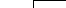 Узнаю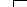 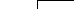 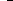 На какой ступеньке мы находимся?Что бы вы хотели узнать о новой части речи?(высказывания детей записываются на доске)В этом ли порядке мы будем отвечать на поставленные вопросы?(последовательность изучаемых вопросов корректируется. По ходу работы составляется план изучения темы)Итак, цель поставлена, план намечен, можно двигаться вперед к достижению цели.По мере изучения темы следует постоянно обращаться к составленному плану и рефлексировать на какой вопрос плана уже ответили, а на какой предстоит ответить дальше.Задания на отработку умения понимать последовательность действий при выполнении учебной задачи.письмо под диктовку, определение орфограмм на слух и выделение их в тексте;Запись слов и предложений под диктовку с предварительным составлением слоговой модели и указанием в ней орфограмм.Опишу технологию такого диктанта.Читаю предложение, а дети слушают, чтобы понять его.Записывают его схематически, подчеркивают «опасные места», требующие применения известных правил.Диктуют себе снова и записывают каждое слово предложения слоговыми дугамиЕще раз произносят по схеме каждое слово, чтобы знаком показать ударные слоги, отмечают «опасные места» среди гласных и согласныхЧитаю предложение еще раз – орфоэпически с элементами орфографического проговаривания в тех местах, где буква отличается от звука. Дети,слушая и следя по модели, в этих местах вписывают в дугу нужную букву.Под орфографическую самодиктовку дети записывают предложение и отмечают «опасные места»Поверяют карандашом свою запись.При таком способе запись предложения под диктовку оказывается довольно длительной, но обучающий и развивающий эффект от использования этого способа связан с тем, что ученик все операции выполняет осознанно – он оказывается подлинным субъектом учебной деятельности.Списывание текста и выделение орфограммы;Списывание с предварительным выполнением ряда вспомогательных операций. (Спомоб списывания разработан П.С. Жедек)Шаги следующие:Прочитать слово или предложение, чтобы понять его и запомнить;Отметить «опасные места»;Прочитать вслух или шепотом так, как написано;Повторить, не глядя на запись, так, как было написано;Закрыть и писать, диктуя себе, вслух или шепотом, так, как было написано, отметить «опасные места»;Открыть, сверить, т.е. сравнить «опасные места» в записи на доске, в книге и у себя.Конечно, процедура списывания оказывается довольно трудоемкой, но у нее неоспоримые преимущества. Эффективность такого списывания объясняется тем, что каждая его операция заключает в себе важный обучающий смысл. Так, вторая способствует становлению орфографической зоркости, третья, четвертая и пятая – развитию орфографической памяти; последняя – развитию самоконроля. Данная технология списывания обеспечивает активное включение всех видов памятиисправление деформированного текста (текста с ошибками);Как называется эта запись? Читая, старайся сразу её проверять.__________________Мама!Я пош…л гулять. Буду на площатк… около дома. В…рнусь к сими чесам.СашаВпиши4название этого текста.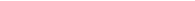 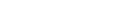 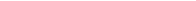 Выполни все действия проверки(пункт 4памятки4) и исправь ошибки.Правильно перепиши4 текст. Где сохранишь
«окошки»? Почему это надо сделать?классификация слов в соответствии с орфограммами;выбор слов из текста с заданной орфограммой;постановка пропущенных букв в места орфограмм;самостоятельное придумывание заданий;выполнение задания по алгоритму;выполнение задания по наводящим вопросам;выполнение задания по образцу;подбор нескольких способов выполнения задания и выбор самого рационального;Задания на формирование умения оценивать качество своей работы в соответствии с принятыми требованиями.Чем старше ты становишься, тем большая ответственность за твою работу возлагается на тебя самого. Успевающие ученики - это те, кто умеет проверить свою работу и исправить свои ошибки. Они также умеют ставить перед собой цели по улучшению своей деятельности.Как пользоваться схемой самооценки?Есть несколько приемов. Ты можешь:а) попробовать оценить часть выполненной работы и посмотреть, насколько она тебя удовлетворяет;б) попросить своего друга помочь тебе оценить, насколько хорошо выполнено тобой задание;в) воспользоваться схемой самооценки для того, чтобы улучшить свои умения выполнять задания.Внешний вид твоей работы:1. Выглядит ли она аккуратной?2. Есть ли у нее заголовок (если он необходим)?3. Пользуешься ли ты полями?4. Аккуратно ли ты подчеркиваешь заголовок и другие разделы работы?5. Начинаешь ли ты каждый абзац с необходимого отступа?6. Возможны ли какие-либо способы, с помощью которых ты мог бы улучшить внешний вид работы?Важные элементы твоей работы:1. Легко ли прочесть то, что ты написал?2. Проверяешь ли ты правильность написания?3. Проверяешь ли ты знаки препинания?4. Можешь ли ты сказать про свои схемы и рисунки, что они выполнены аккуратно?5. Исправляешь ли ты ошибки?6. Можешь ли ты с чистой совестью сказать, что сделал все, на что способен?Совершенствуй себя!За словами “я буду стараться” мало что стоит, надо выяснить, что и как ты станешь совершенствовать. Реши для себя, что конкретно ты выполнишь с максимальным старанием при работе над ближайшим заданием. Когда закончишь, проверь его по схеме самооценки и оцени свой результат.1. Что я собираюсь улучшить в моей работе над этим заданием?2. Как я буду это делать?3. Моя оценка за старание. (Отлично. Очень хорошо. Хорошо. Удовлетворительно. Плохо.)Задания на формирование умения осуществлять самоконроль.взаимопроверка (сильные и средние учащиеся проверяют работу друг друга, а также слабо успевающих школьников);навести справки в учебнике, словаре, таблице и др.;сверить с образцом:а) с помощью иллюстративного материала. Этот прием чаще всего используется при проверке лексико-орфографических диктантов;б) с помощью текста учебника (обучающие изложения);в) с помощью проверки работы товарища, индивидуально выполненной на переносной доске (процесс работы был не виден классу), на ленте кодоскопа;г) с помощью образца, заранее подготовленного учителем (на переносной или предварительно закрытой классной доске, на ленте кодоскопа и др.).         После выполнения заданий такого рода учитель обращается к классу с просьбой, чтобы подняли руки те учащиеся, которые не допустили ни одной ошибки, допустили 1, 3, 5 ошибок и т. д. Успешно справившимся с работой дается дополнительное задание, а с теми, кто ошибся, учитель разбирает ошибки и причины их появления. Конечно, такая проверка не гарантирует абсолютного качества выявления знаний учащихся, но использование ее в системе других форм и приемов контроля приносит ощутимые результаты: у учащихся формируются навыки самоконтроля, пропуск собственных ошибок становится реже.